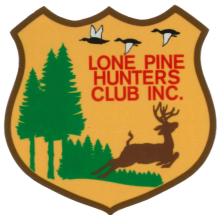 Name: Last 	First 	Initial 	Age 	Address: Street 							City 						State Zip 		  Telephone (       )          -_ 			Date of Birth: 	/ 			/ 	Application Date 	/ 	/	 Height: 	Weight 		Color Hair 		Eyes 		Email:					 Place of Employment: 									Address:						 Military Status: Active 	Inactive 	None Year and Type of Discharge 					 Court violations in regards to Fishing and Hunting Infractions: YES 	NO 	Member of NRA YES 	NO 	Membership # 	Date Expires 	/ 	/ 	List other Club Memberships: 	 Character References: (List Two Non Members)Name	Address	City	State	ZipI certify that I have never been convicted of a felony and fully authorize any check into my background.I certify that the entries made by me above are true, complete and correct to the best of my knowledge and belief and are in good faith. I also understand that a knowing and willful false statement on this form may result in non-acceptance or dismissal. Recommended By: 	Signature 	_ Dues: & Initiation Fee: As Specified within the current bylawsA current pistol permit is required to become a member of the LPHC. Please provide a copy of your latest pistol permit.Town of Issuance; 	Expiration Date 	Indemnity AgreementI 	of 	in consideration of the Lone Pine Hunters Club Inc. furnishing equipment, shooting and hunting instructions without charge, herby agree to all indemnity and save harmless the said “Lone Pine Hunters Club Inc.”, or any of its instructions, from any claim from all damages including property damage or personal injuries which may occur during the course of said of which may result from claimed defective equipment, or which may occur on the premises where said person is taken for shooting and/or hunting instructions.Nothing herein contained is intended to limit a persons right of action, if any, against third person partiesDated at Hollis, New Hampshire this 	day of 	2018Witness By: 				Signature:		 Date Appl. Received 	/ 	/ 	1st Reading 		2nd Reading 	Date Voted In 	